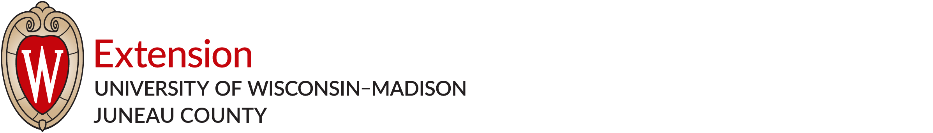 Cloverbud Record Book Evaluation FormCloverbud’s Name:_____________________________________________________________________*Reminder:  Cloverbuds are youth in grades K-2nd grade.  Please do not take points off for misspelled words and/or penmanship.  Quality of book should be to the youth’s age/grade level with possible parental involvement.								                        Score	              Comments	Total Points:  _______________Photo PageMissing Photo/ Missing Page0-1Partially filled out with photo2-3Completely filled out with photo4-5Activity PageZero Participation/missing page0-1Participated in5 – 10 activities2-3Participated in10+ activities4-5Project RecordMissing/Missing Parent comment0-1Filled out but missing signature2-3Filled out fully4-5Draw a PicEmpty/Missing0-1Drawing without a person2-3Drawing with a person4-5Supporting MaterialZero pics/drawings/missing page0-11 page of pics/drawings2-32+ pages of pics/drawings4-5OPTIONAL - Up to 5 bonus points if story is includedOPTIONAL - Up to 5 bonus points if story is includedOPTIONAL - Up to 5 bonus points if story is includedOPTIONAL - Up to 5 bonus points if story is includedOPTIONAL - Up to 5 bonus points if story is includedStoryIn parents handwriting0-1Story in youth’s handwriting with little details2-3Story in youth’s handwriting with lots of detail4-5